Facing Pelvic PainTREATMENT MAP   This tool will allow you to communicate and map treatment over time. Your health care providers can use this information to understand your diagnosis and to plan future treatments. This document is based on official guidelines as well as multidisciplinary provider experience. Please mark ALL areas on the body maps (not just the pelvis) where you have had pain in the last week.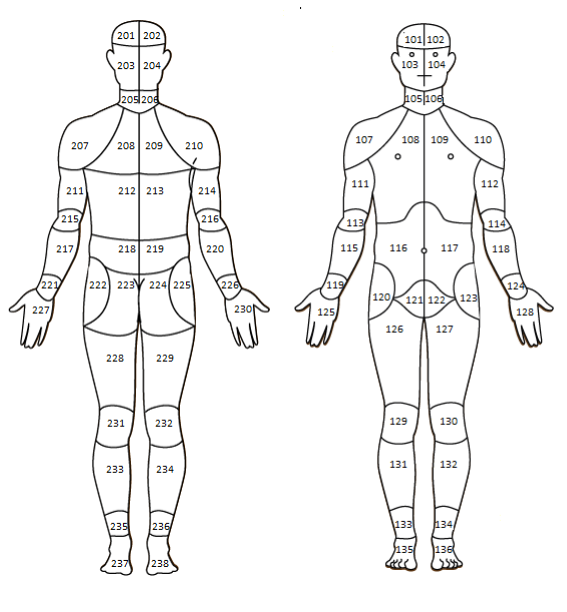 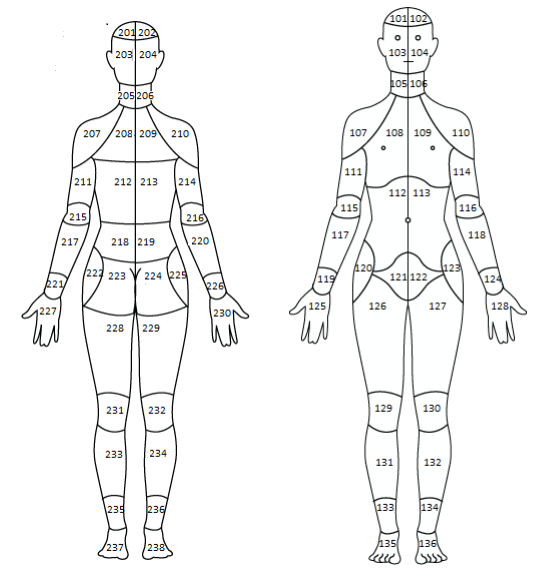 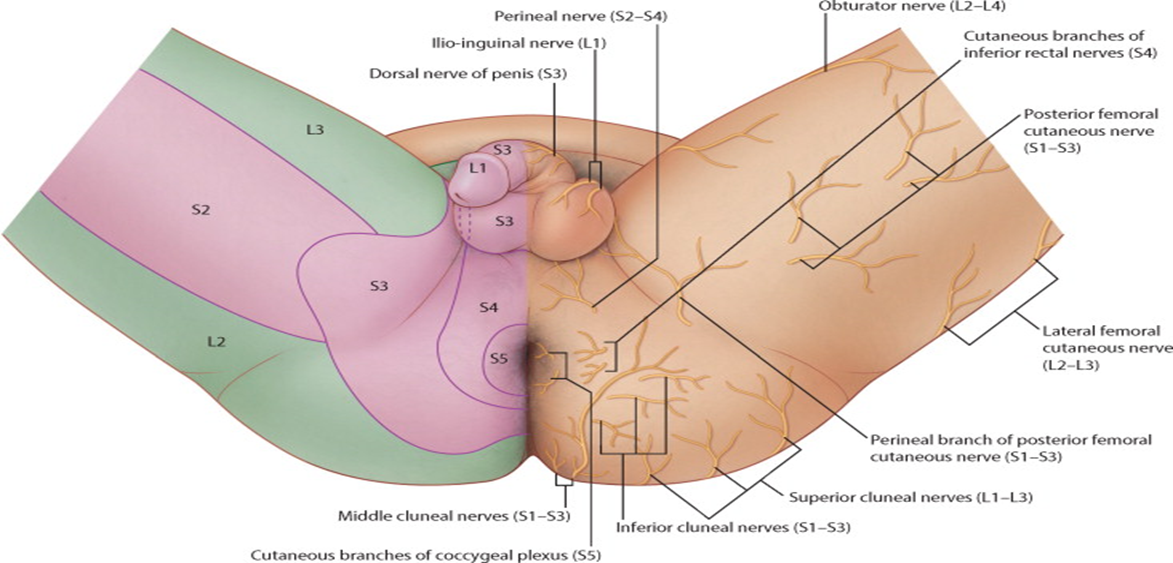 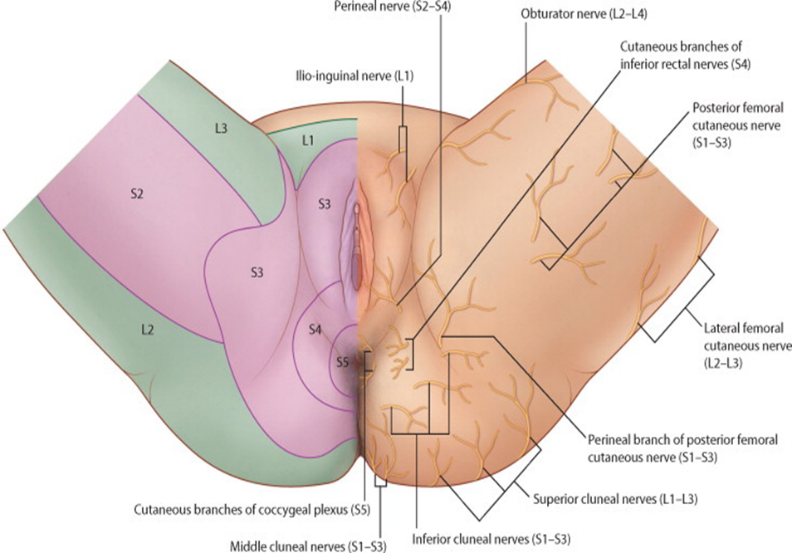 My primary symptoms are:Special considerations I wish to communicate (exam anxiety, gender, requests):Timeline and story of symptoms:My primary symptoms are:Special considerations I wish to communicate (exam anxiety, gender, requests):Timeline and story of symptoms:My primary symptoms are:Special considerations I wish to communicate (exam anxiety, gender, requests):Timeline and story of symptoms:My primary symptoms are:Special considerations I wish to communicate (exam anxiety, gender, requests):Timeline and story of symptoms:I Have the Following Conditions:Yes SuspectedNoPelvic Conditions:Pelvic/ lower abdominal pain Urethra and bladder pain:    □ Pain as my bladder fills with urine that is relieved by                 urination    □ Pain during urination    □ Pain that worsens after urination    □ Pain on the skin / vulva / tip during urinationPerineum (bicycle seat) painVulvar/ vaginal pain Clitoral pain or unwanted arousalTesticular/ penile painAnal/ rectal pain (incl. pain with bowel movement)Pain with sitting relieved by standingLubrication or erection troubleSexual painPain with mensesEndometriosisIrritable bowel syndromePelvic floor muscle dysfunctionRecurrent urinary tract infectionsHistory of sexually transmitted infectionPelvic cancerUrinary incontinenceBowel incontinenceConstipationBlood in the stoolPelvic organ (bladder, rectum, uterus) prolapseProstate problemsDifficulty starting urine streamIncomplete emptying of the bladderUrinary urgency, frequency, nighttime urinationBlood in the urineNeurogenic bladder or bowelBalance problems or leg or arm weaknessVaricose veins on legs buttocks privatesOther pelvic conditions: Conditions Affecting other Areas of the Body:YesSuspectedNoGERD (heartburn)MigrainesFibromyalgiaTMJ (jaw pain)Nerve pain – spine or back, or sciaticaNerve pain – peripheral e.g. sensitive feetLoss of hair on extremitiesPalpitations (rapid heat beat)Ringing in the earsAsthma or respiratory problemsNauseaDizzinessAll over body pain or joint pains (where?)Vision ChangesDepression or anxietyHistory of sexual abuse or other traumaDependence on medication alcohol or drugsOther Medical Problems or Surgical History:Year of DiagDoctorCommentsArea # or lettersLeft Right or CenterNoPain0123456789Pain as bad as you can imagine 10Prior Medications Tried:Bladder Relaxing MedicationsTried?Relief?Still Using?Oxybutynin  (Ditropan®)Oxybutynin Gel  (Gelnique®) transdermal sachet dailyOxybutynin Transdermal Patch  (Oxytrol®) over counterTolterodine  (Detrol®)Fesoterodine  (Toviaz®)Trospium  (Sanctura®)Darifenacin  (Enablex®)Solifenacin  (Vesicare®)Mirabegron  (Myrbetriq®)Hyoscyamine  (Levsin®)Medications to Open Bladder OutletTerazosin (Hytrin®)Tamsulosin  (Flomax®)Doxazosin (Cardura®)Alfuzosin (Uroxatral®)Silodosin (Rapaflo®)Bladder Pain MedicationsPentosan Polysulfate Sodium (Elmiron®)Phenazopyridine (Pyridium®)Amitriptyline (Elavil®), Nortriptyline (Pamelor®)Uribel® (methenamine, sodium phosphate monobasic, phenyl salicylate, methylene blue, and hyoscyamine sulf)Allergy Medications: Hydroxyzine (Atarax®) Diphenhydramine (Benadryl® Genahist®, Sominex®, Unisom®), Cimetidine® (Tagamet®), Cetirizine hydrochloride (Zyrtec®), Fexofenadine (Allegra®), Loratidine (Claritin®)Bladder instillations (heparin, lidocaine, sodium bicarbonate, antibiotic)Bladder instillation (Dimethyl sulfoxide, DMSO/Rimso-50®)Cyclosporine A (Gengraf®, Neoral®, Sandimmune®)Infection ManagementTried?Relief?Still Using?Oral or IV Antibiotics (doses and  # days)Proanthocyanidins (Ellura®, Theracran®) or other cranberry extractD-MannoseMethenamine (Hiprex®, Mandelamine®, Urex®)ProbioticsAntibiotic Instillation in the BladderOther:Vulvar / Vaginal TreatmentsTried?Relief?Still Using?Avoidance of Irritants (select toilet paper, soap)Vaginal creams, ointments, etc.:□ Barrier cream/ointment (type):zinc oxide, dimethicone, petroleum)□ Estrogens (commercial or compounded)□ Anti-yeast/antifungal agents□ Antibacterial agents for bacterial vaginosis□ Steroid (clobetasol, hydrocortisone)□ Diazepam (Valium®) vaginal Suppositories□ Baclofen (Lioresel®) □ Lidocaine□ Gabapentin (Neurontin®)  □ Amitriptyline (Elavil®)□ Tacrolimus (Prograf®)□ Naltrexone - low dose (Vivitrol®) □ Douches□ Other Inserts□ WipesHormonal MedicationsTried?Relief?Still Using?Vaginal estrogen cream, tablet or ringEstrogen / progesterone pills or patchesHormone-secreting intrauterine device (Mirena®, Liletta®, Skyla®)Medroxyprogesterone acetate (Depo-Provera®) injectionEtonogestrel (Nexplanon®) progesterone implantAygestin (northindrone)Elagolix (Orilissa®)Leuprolide Acetate (Lupron Depot®)Aromatase inhibitors:-Anastrozole (Arimidex®)-Letrozole (Femara®)Testosterone injections or implantsTestosterone applied to skin (Testim®, Androgel®)Specific Penile/ Testicular Pain MedicationsTried?Relief?Still Using?Penile injection medications for pain - Collagenase clostridium histolyticum (Xiaflex®)OtherAnorectal Pain MedicationsTried?Relief?Still Using?Sitz bathBarrier cream/ointment:e.g. zinc oxide, corn starch, dimethicone, petroleumWipesLoperamide (Imodium®)Sphincter relaxing ointments: nifedipine or diltiazem (calcium channel blockers) and glyceryl nitrate (GTN)Lidocaine numbing gel or creamAnti yeast creams, ointments or oral medicationsAgents to soften stool: Docusate sodium (Colace®), Psyllium (Metamucil®) or other fiberAgents to bulk stool: Psyllium (Metamucil®) or other FiberImmune and Anti-Inflammatory MedicationsTried?Relief?Still Using?NSAIDs: Ibuprofen, Celecoxib, Diclofenac, Indomethacin , Naproxen, Oxaprozin, PiroxicamMesalamine (Pentasa®, Asacol®, Apriso®, Delzicol®, Lialda®)SteroidsImmunosuppressants: Azathioprine (Azasan®, Imuran®), Remicade (Infliximab®), Ustekinymba (Stelara®), and Monoclonal antibodies: Humira (Adalimumab®), Vedolizumab (Entyvio®)Immunomodulators Interleukins (IL-1, IL-17)Tumor necrosis factor alpha TNF-αIV immunoglobulin (IVIG)General Pain MedicationsTried?Relief?Still Using?Acetaminophen (Tylenol®)Carbamazepine (Tegretol®)Gabapentin (Neurontin®)Pregabalin (Lyrica®) Topiramate (Topamax®)Fluoxetine (Prozac®)Duloxetine (Cymbalta®), Lamotrigine (Lamictal®), Oxcarbazepine (Trileptal®), Lacosamide (Vimpat®), Venlafaxine (Effexor®), Milnacipran (Savella®), Sertraline (Zoloft®)Amitriptyline (Elavil®) Nortriptyline (Pamelor®) Imipramine (Tofranil®)Opioids: Oxycodone (OxyContin®), Hydrocodone (Vicodin®), Codeine, Meperidine (Demerol®), Morphine (Roxanol®), Methadone, Hydromorphone (Dilaudid®), Tramadol (Ultram®), Fentanyl (Duragesic®, Onsolis®, Fentora®)Oral Muscle RelaxantsBaclofen (Kemstro®, Lioresal ®) Tizanidine (Zanaflex®)Cyclobenzaprine (Flexeril®, Amrix®, Fexmid®) Benzodiazepines (Valium®, Xanax®, Ativan®)Blood ThinnersAspirinClopidogrel (Plavix®)Cilostazol (Pletal®)Other Medications (list):  Tried?Relief?Still Using?Surgery (cite hospital and surgeon, obtain op note):Year:Relief?DetailsLaparoscopy, fulgaration, or excision of endometriosisHysterectomy (removal of uterus)Myomectomy (uterine fibroid removal)Ovarian cyst removalOvary removalCaesarian sectionProlapse surgery, vaginal or rectal (details):Urinary incontinence surgeryUrinary incontinence injection (e.g. Collagen, Macroplastique®, Coaptite®)Urethral diverticulum or fistula surgeryCystoscopy (may include biopsy)Urethral dilationBladder hydrodistensionKidney stone surgery (shock wave or telescopic)Prostate surgeryTestis surgery (including vasectomy)Ejaculatory duct surgeryBowel or rectal surgeryAnal surgeryLysis of AdhesionsSacral nerve stimulation (Interstim®)Spinal stimulator (type and level if known)Medication pump (e.g. baclofen or pain medication)Release of nerve entrapmentSurgical denervation (cutting of nerves)Back surgeryHip, knee or foot surgeryPelvic bone surgeryBlood vessel surgeryBotulinum toxin: OnabotulinumtoxinA (Botox®), RimabotulinumtoxinB (Myobloc®), AbobotulinumtoxinA (Dysport®) to:□ Bladder detrusor muscle□ Bladder exit (sphincter)□ Pelvic floor muscles (trigger point)□ Skin surface (e.g. vulva, scrotum)□ Spermatic cord (nerves to testis) □ Anal sphincter□ Hip / leg muscle□ Iliopsoas muscleOther surgery:Procedures and TreatmentsTried?Relief?DetailsAcupunctureMassageNerve blocks or injections (name nerves and what medication was used if known):PessaryPTNSTENS UnitRadiofrequency AblationCryoablation (freezing) e.g. nerves of Spermatic CordVaginal Laser Therapy Blood vessel embolization or stentingEmsella® ChairOther TreatmentsBladder ManagementTried?Relief?Details□ Bladder empties naturally□ Timed voids by the clock□ Intermittent catheterization __ times per day□ Indwelling tube changed every __ weeks□ Supply information: □ Supply information: □ Supply information: □ Supply information: Pelvic Floor Physical TherapyTried?Relief?DetailsPelvic Floor Physical Therapy in general (any type)Hands on work / joint and tissues mobilization Stretching or yoga exercisesAerobic exercisesStrength exercises: abdominal, legsBiofeedback Body mechanics and posture trainingPhysical Therapy focused on pain management Physical therapy for back, knees, hips, etc.Lifestyle and Behavior ChangesDiet alteration to avoid irritantsAvoidance of Caffeine, Sweeteners, TeaFluid alteration to target 1500-2500 cc per 24 hoursAttention to seat surface and ergonomics at work, commute, homeAvoidance of vulvar or scrotal irritantsCounseling and Psychological TherapiesTried?Relief?DetailsMeditation, Relaxation StrategiesAny psychotherapyIndividual therapyCognitive behavioral therapyMindfulness-based therapyGroup therapyCouples therapyFormal Sex TherapyOther:Testing completedApprox DateLocation/ InstitutionResultsUrinalysis and Culture            Urine cytologyUrine Ureaplasma and MycoplasmaTesting for genital infectionsPregnancy testBlood tests                               Stool TestCompletion of a Voiding DiaryMeasurement of post void residual (PVR) urine volume (the amount remaining after urinating)               CT Scan of:  □ Spine     □ Head        □ Abdomen       □ Pelvis      Ultrasound of:  □ Abdomen       □ Kidneys  □ Pelvis        □ Scrotum/Vagina        □ Veins MRI of:  □ Spine/ sacrum    □ Head        □ Abdomen       □ Pelvis      Spine Xray (type)          Pelvis XrayDefacography (bowel movement under X-ray with dye)Anal manometry (bowel movement with measurement of pressure in rectum)Upper GI Study (X-ray after swallowing dye)      Cystogram, voiding cystourethrogram (VCUG), urethrogram (X-ray with dye in bladder or urethra)Angiogram (X-ray with dye in artery)Cystoscopy (small camera passed into bladder)Ureteroscopy (small camera passed into ureter)Urodynamic testing (pressure measurement during void)Endoscopy (small camera passed into throat)Colonoscopy / Proctoscopy / Sigmoidoscopy (small camera passed via anus)                                Sitzmark Study (X-ray or beads passing through GI tract)Laparoscopy (small camera passed into abdominal wall)EMG (test of nerve response to stimulation)Autonomic testing (tilt table testing)Nerve biopsy (for small fiber polyneuropathy)Other:Types of Health Care Providers Seen:   NameLocationCurrent provider?□ Allergy□ Cancer Medicine□ Cardiology□ Colorectal Surgery□ Gastrointestinal Medicine□ Gynecology□ Infectious Disease□ Neurology□ Ophthalmology□ Orthopedics□ Pain Management□ Physical Therapy□ Primary Care   □ Psychology/ Psychiatry□ Pulmonology□ Rehabilitation Medicine (Physiatrist, PMR)□ Rheumatology□ Urology□ OtherCurrent working diagnoses:DetailsDetailsDetails□ Unsure of diagnosis□ Bladder obstruction□ Overactive bladder□ Underactive bladder□ Neurogenic bladder□ Interstitial cystitis□ Incontinence of urine□ Recurrent urinary tract infections (UTIs)□ Vulvar atrophy□ Vulvodynia or chronic vaginitis□ Endometriosis□ Erectile dysfunction□ Peyronie’s disease□ Prostatitis□ Pelvic floor muscle dysfunction□ Prolapse□ Constipation, diarrhea, IBD or IBS□ Anal fissures or hemorrhoids□ Incontinence of bowel□ Neurogenic bowel□ Nerve pain  - spine□ Nerve pain - peripheral nerves□ Systemic pain syndrome□ Autoimmune disease□ Rheumatologic disease□ Other:Next Steps:Next Steps:Next Steps:Next Steps: